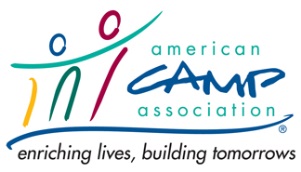 ACA Local Office Communications Social Media PostImage:(Be sure the image is open-source and/or we have the rights to post and use.)Message Body:Please keep this information, short, informative and refer readers to the expanded information on ACA’s website. Include links were appropriate and format as you would like it to appear (i.e. bullets, indents, ALL CAPS, etc.).Volunteer Making RequestName and Email:Supporting Staff Member:Event:Social Media Link(s):Local Office(s):Date of Post:If boosting, Dates, Location, Costs, Budget etc.: